製品比較表製品比較表製品比較表2023年4月改訂後発医薬品後発医薬品後発医薬品標準製剤標準製剤商品名ピタバスタチンカルシウム錠2mg「KOG」ピタバスタチンカルシウム錠2mg「KOG」ピタバスタチンカルシウム錠2mg「KOG」標準製剤標準製剤製造販売元テイカ製薬株式会社テイカ製薬株式会社テイカ製薬株式会社販売提携興和株式会社興和株式会社興和株式会社薬価1錠　19.90円1錠　19.90円1錠　19.90円1錠　60.70円1錠　60.70円成分名ピタバスタチンカルシウム水和物ピタバスタチンカルシウム水和物ピタバスタチンカルシウム水和物ピタバスタチンカルシウム水和物ピタバスタチンカルシウム水和物規格1錠中ピタバスタチンカルシウムとして2.0mg1錠中ピタバスタチンカルシウムとして2.0mg1錠中ピタバスタチンカルシウムとして2.0mg1錠中ピタバスタチンカルシウムとして2.0mg1錠中ピタバスタチンカルシウムとして2.0mg効能又は効果【標準製剤と同じ】【標準製剤と同じ】高コレステロール血症、家族性高コレステロール血症高コレステロール血症、家族性高コレステロール血症高コレステロール血症、家族性高コレステロール血症用法及び用量【標準製剤と同じ】【標準製剤と同じ】高コレステロール血症通常、成人にはピタバスタチンカルシウムとして1～2mgを1日1回経口投与する。なお、年齢、症状により適宜増減し、LDL-コレステロール値の低下が不十分な場合には増量できるが、最大投与量は1日4mgまでとする。家族性高コレステロール血症成人：通常、成人にはピタバスタチンカルシウムとして1～2mgを1日1回経口投与する。なお、年齢、症状により適宜増減し、LDL-コレステロール値の低下が不十分な場合には増量できるが、最大投与量は1日4mgまでとする。小児：通常、10歳以上の小児にはピタバスタチンカルシウムとして1mgを1日1回経口投与する。なお、症状により適宜増減し、LDL-コレステロール値の低下が不十分な場合には増量できるが、最大投与量は1日2mgまでとする。高コレステロール血症通常、成人にはピタバスタチンカルシウムとして1～2mgを1日1回経口投与する。なお、年齢、症状により適宜増減し、LDL-コレステロール値の低下が不十分な場合には増量できるが、最大投与量は1日4mgまでとする。家族性高コレステロール血症成人：通常、成人にはピタバスタチンカルシウムとして1～2mgを1日1回経口投与する。なお、年齢、症状により適宜増減し、LDL-コレステロール値の低下が不十分な場合には増量できるが、最大投与量は1日4mgまでとする。小児：通常、10歳以上の小児にはピタバスタチンカルシウムとして1mgを1日1回経口投与する。なお、症状により適宜増減し、LDL-コレステロール値の低下が不十分な場合には増量できるが、最大投与量は1日2mgまでとする。高コレステロール血症通常、成人にはピタバスタチンカルシウムとして1～2mgを1日1回経口投与する。なお、年齢、症状により適宜増減し、LDL-コレステロール値の低下が不十分な場合には増量できるが、最大投与量は1日4mgまでとする。家族性高コレステロール血症成人：通常、成人にはピタバスタチンカルシウムとして1～2mgを1日1回経口投与する。なお、年齢、症状により適宜増減し、LDL-コレステロール値の低下が不十分な場合には増量できるが、最大投与量は1日4mgまでとする。小児：通常、10歳以上の小児にはピタバスタチンカルシウムとして1mgを1日1回経口投与する。なお、症状により適宜増減し、LDL-コレステロール値の低下が不十分な場合には増量できるが、最大投与量は1日2mgまでとする。添加物乳糖水和物、低置換度ヒドロキシプロピルセルロース、ヒプロメロース、メタケイ酸アルミン酸Mg、ステアリン酸Mg、クエン酸トリエチル、含水二酸化ケイ素、酸化チタン、カルナウバロウ、黄色五号乳糖水和物、低置換度ヒドロキシプロピルセルロース、ヒプロメロース、メタケイ酸アルミン酸Mg、ステアリン酸Mg、クエン酸トリエチル、含水二酸化ケイ素、酸化チタン、カルナウバロウ、黄色五号乳糖水和物、低置換度ヒドロキシプロピルセルロース、ヒプロメロース、メタケイ酸アルミン酸Mg、ステアリン酸Mg、クエン酸トリエチル、含水二酸化ケイ素、酸化チタン、カルナウバロウ、黄色五号乳糖水和物、低置換度ヒドロキシプロピルセルロース、ヒプロメロース、メタケイ酸アルミン酸Mg、ステアリン酸Mg、クエン酸トリエチル、含水二酸化ケイ素、酸化チタン、カルナウバロウ、黄色五号乳糖水和物、低置換度ヒドロキシプロピルセルロース、ヒプロメロース、メタケイ酸アルミン酸Mg、ステアリン酸Mg、クエン酸トリエチル、含水二酸化ケイ素、酸化チタン、カルナウバロウ、黄色五号製品の性状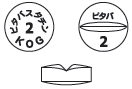 識別コード：ピタバスタチン2 KOG/ピタバ2識別コード：ピタバスタチン2 KOG/ピタバ2識別コード：ピタバスタチン2 KOG/ピタバ2製品の性状ごくうすい黄赤色、円形の割線入りフィルムコーティング錠であるごくうすい黄赤色、円形の割線入りフィルムコーティング錠であるごくうすい黄赤色、円形の割線入りフィルムコーティング錠であるごくうすい黄赤色、円形の割線入りフィルムコーティング錠であるごくうすい黄赤色、円形の割線入りフィルムコーティング錠である製品の性状直径：7.1mm直径：7.1mm直径：7.1mm直径：7.1mm直径：7.1mm製品の性状厚さ：2.9mm厚さ：2.9mm厚さ：2.9mm厚さ：2.9mm厚さ：2.9mm製品の性状重量：125mg重量：125mg重量：125mg重量：125mg重量：125mg生物学的同等性オーソライズドジェネリックであるため、生物学的同等性試験は実施しておりません。オーソライズドジェネリックであるため、生物学的同等性試験は実施しておりません。オーソライズドジェネリックであるため、生物学的同等性試験は実施しておりません。オーソライズドジェネリックであるため、生物学的同等性試験は実施しておりません。オーソライズドジェネリックであるため、生物学的同等性試験は実施しておりません。備考